
Sol·licitud de modificació de la matrícula
d’assignatures de programes de màster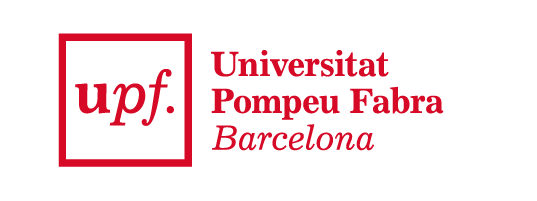 
EXPOSO: Que estic matriculat/ada al màster ..................................................................................Preu de modificació de la matrícula: 27,27 euros (taxa establerta al Decret de preus aprovat per la Generalitat de Catalunya per al curs acadèmic 2021-2022).Nom i cognoms:      Nom i cognoms:      NIA:      Adreça electrònica:      Curs acadèmic:      Curs acadèmic:      DEMANO: Canviar les assignatures següents: segon i tercer trimestreDEMANO: Canviar les assignatures següents: segon i tercer trimestreDEMANO: Canviar les assignatures següents: segon i tercer trimestreDEMANO: Canviar les assignatures següents: segon i tercer trimestreCodi de l’assignaturaCodi de l’assignaturaNom de l’assignaturaAltaBaixaAltaBaixaAlta Baixai/oi/oDEMANO (Qualsevol altra modificació de matrícula diferent a un canvi d’assignatures): DEMANO (Qualsevol altra modificació de matrícula diferent a un canvi d’assignatures): DEMANO (Qualsevol altra modificació de matrícula diferent a un canvi d’assignatures): DEMANO (Qualsevol altra modificació de matrícula diferent a un canvi d’assignatures): El tutor/a de l’alumne/a informa:  favorablement:                       desfavorablement:     Signatura del tutor/a:                                                                         Signatura del coordinador/a del màster:Barcelona,       